РЕГИОНАЛЬНАЯ СЛУЖБА ПО ТАРИФАМ И ЦЕНООБРАЗОВАНИЮ ЗАБАЙКАЛЬСКОГО КРАЯПРИКАЗ20 декабря 2019 года                          	                                             № 619 -НПАг. ЧитаО внесении изменения в приказ Региональной службы по тарифам и ценообразованию Забайкальского края от 17 декабря 2018 года № 656-НПАВ соответствии с Федеральным законом от 27 июля 2010 года № 190-ФЗ
«О теплоснабжении», постановлением Правительства Российской Федерации от
22 октября 2012 года № 1075 «О ценообразовании в сфере теплоснабжения», Положением о Региональной службе по тарифам и ценообразованию Забайкальского края, утвержденным постановлением Правительства Забайкальского края от 16 мая 2017 года № 196, на основании заключения и решения Правления Региональной службы по тарифам и ценообразованию Забайкальского края, в связи с возникшей необходимостью п р и к а з ы в а ю:1.   Внести прилагаемое изменение, которое вносится в приказ Региональной службы по тарифам и ценообразованию Забайкальского края от 17 декабря
2018 года № 656-НПА «О корректировке долгосрочных тарифов на тепловую энергию (мощность) и горячую воду в открытой системе теплоснабжения (горячее водоснабжение), поставляемые ООО «Авангард Плюс» потребителям на территории муниципального образования городское поселение «Дарасунское» муниципального района «Карымский район»».2.    Настоящий приказ вступает в силу с 01 января 2020 года.3. Опубликовать настоящий приказ на сайте в информационно-телекоммуникационной сети «Интернет» «Официальный интернет-портал правовой информации исполнительных органов государственной власти Забайкальского края» (http://право.забайкальскийкрай.рф). И.о. руководителя Службы                                                                        Е.А.МорозоваУТВЕРЖДЕНО		приказом Региональной службы по 		тарифам и ценообразованию 			      Забайкальского края       от 20 декабря 2019 года № 619 -НПАИЗМЕНЕНИЕ, которое вносится в приказ Региональной службы по тарифам и ценообразованию Забайкальского края 
от 17 декабря 2018 года № 656-НПА «О корректировке долгосрочных тарифов на тепловую энергию (мощность) и горячую воду в открытой системе теплоснабжения (горячее водоснабжение), поставляемые ООО «Авангард Плюс» потребителям на территории муниципального образования городское поселение «Дарасунское» муниципального района «Карымский район»Таблицу в пункте 1 приказа изложить в следующей редакции:___________________«№ п/пНаименование регулируемой организацииВид тарифаГодВид теплоносителяВид теплоносителя».«№ п/пНаименование регулируемой организацииВид тарифаГодВодаВода».«№ п/пНаименование регулируемой организацииВид тарифаГод01 января30 июня01 июля31 декабря».«1ООО «Авангард Плюс»Население (с учетом НДС)*Население (с учетом НДС)*Население (с учетом НДС)*Население (с учетом НДС)*».«1ООО «Авангард Плюс»одноставочный,руб./Гкал2018**1 780,431 851,65».«1ООО «Авангард Плюс»одноставочный,руб./Гкал20191 851,651 910,90».«1ООО «Авангард Плюс»одноставочный,руб./Гкал20201 910,901 993,07».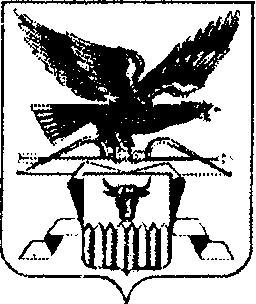 